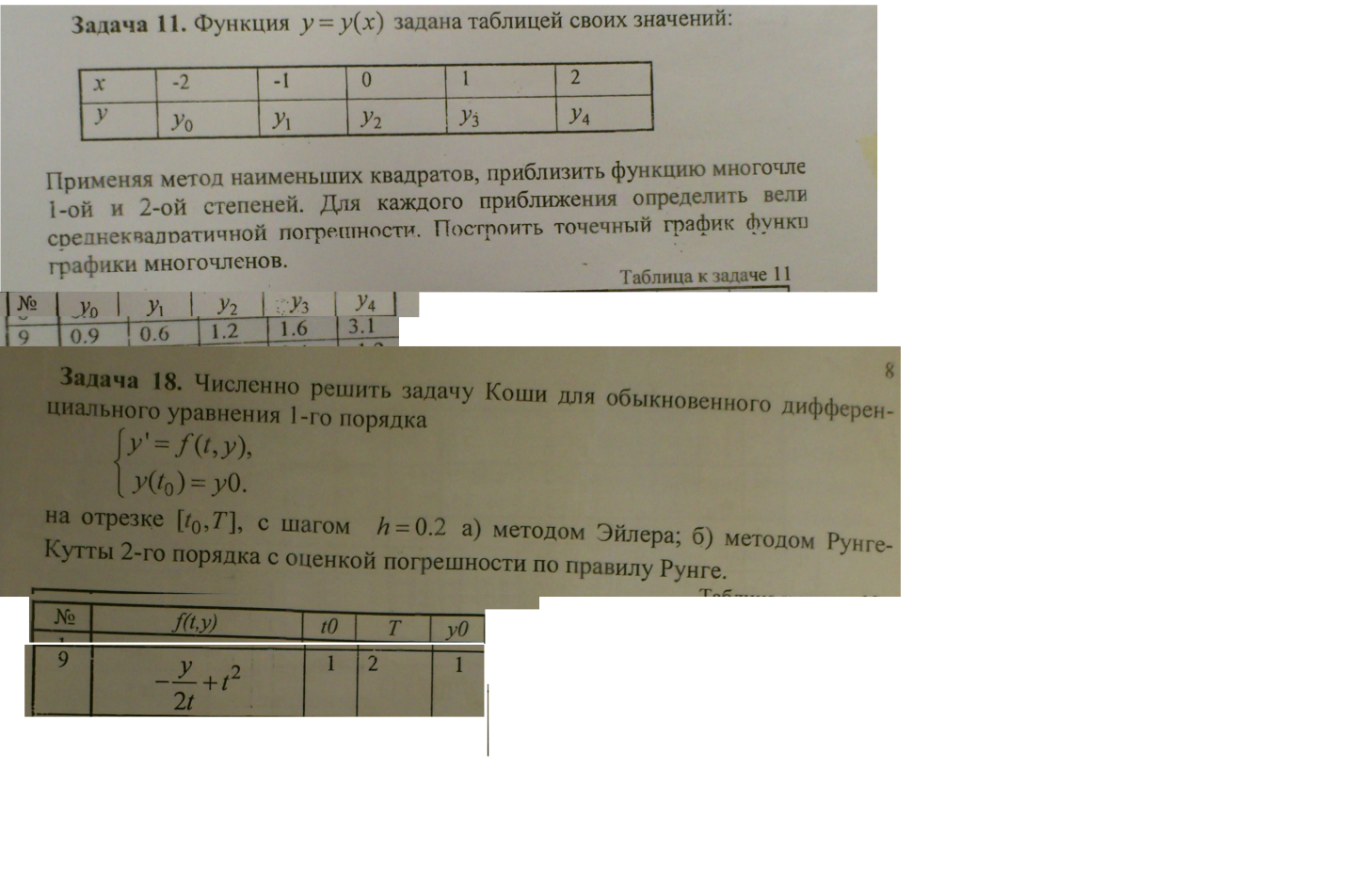 Пример к 11 задаче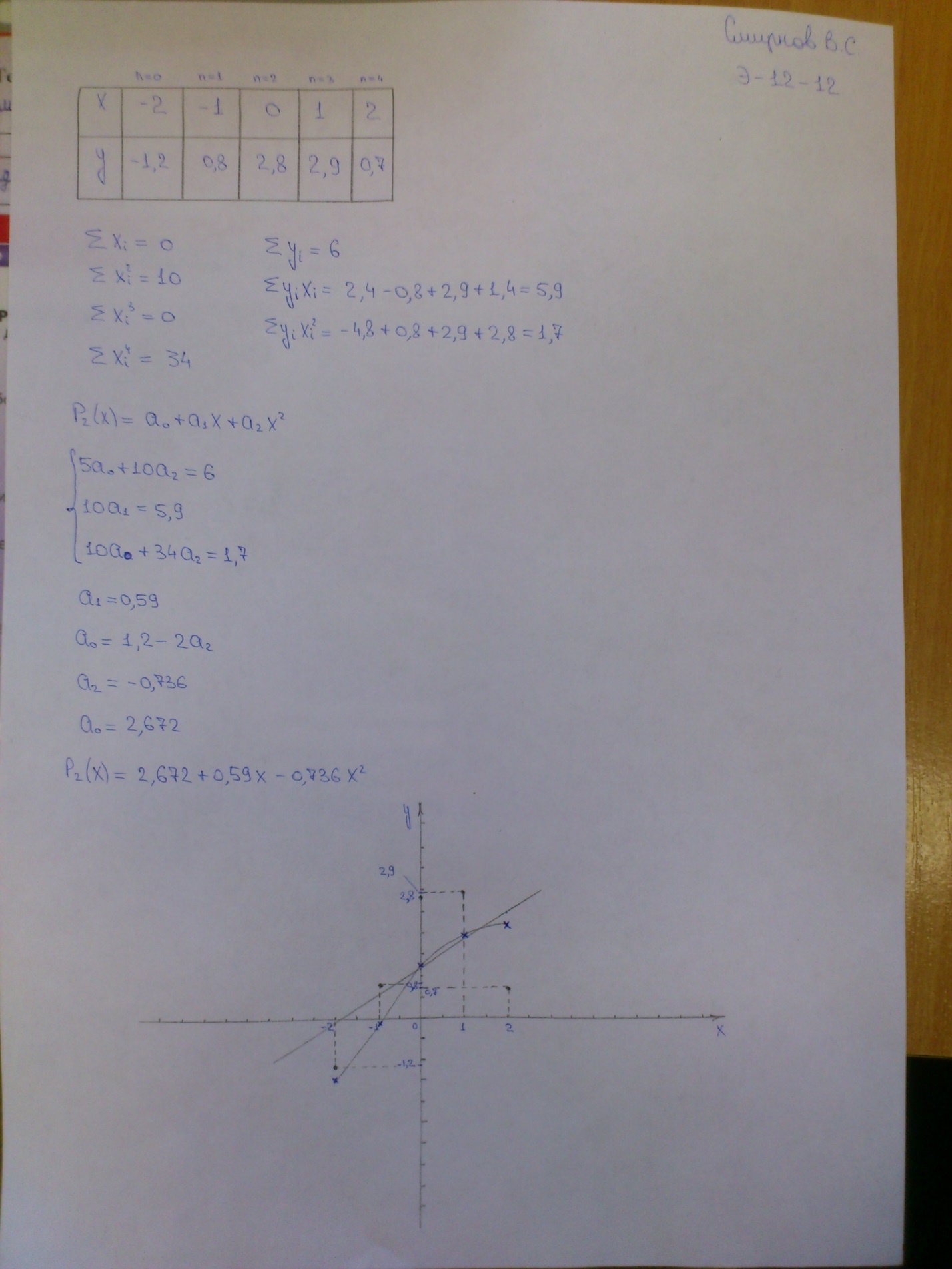 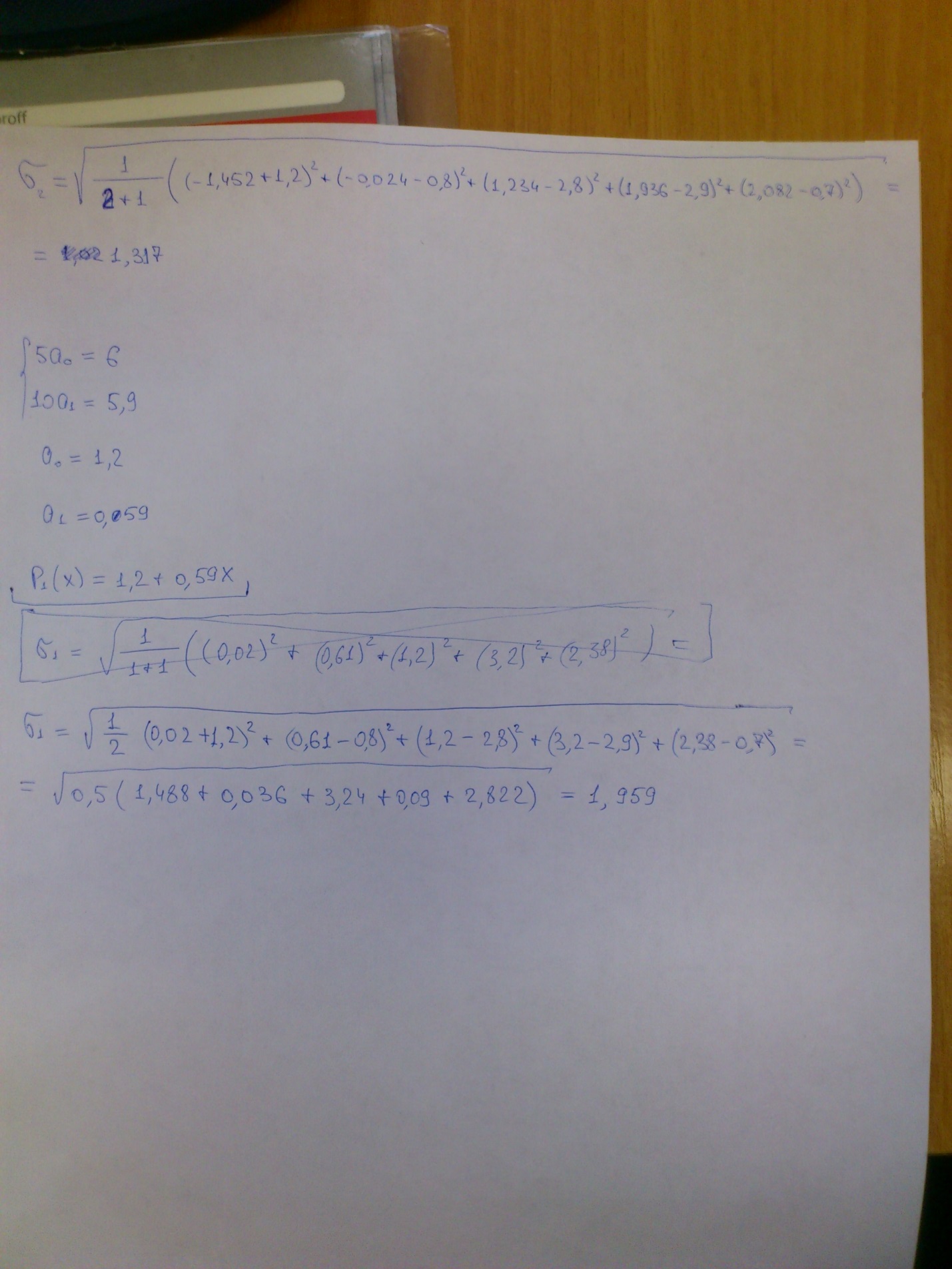 